Publicado en  el 15/03/2017 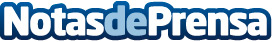 La Asociación Española de Pediatría alerta de la situación de la pediatría en la Comunidad de MadridRecientemente se ha hecho publico un documento de la Comunidad de Madrid por el que se podría trasladar la atención de los niños a médicos de adultos a partir de los 7 añosDatos de contacto:Nota de prensa publicada en: https://www.notasdeprensa.es/la-asociacion-espanola-de-pediatria-alerta-de_1 Categorias: Madrid Infantil http://www.notasdeprensa.es